4.8. Кузнечно-прессовые установкиПо сравнению с металлорежущими станками, кузнечио-прессовые обладают рядом преимуществ:отходов металла значительно меньше,качество и механические свойства обрабатываемых изделий лучше,производительность выше.Предназначены для обработки металлов давлением н холодном и i прячем состоянии.По принципу воздействия на металл можно выделить три основные группы:молоты кузнечные, для свободной ковки,прессы штамповочные, для горячей и холодной штамповки,кузнечно-штамповочные установки, сочетающие  в себе функции молотов и прессов.Молоты.Наибольшее распространение получили механические молоты с электроприводом.В основном, они применяются для изготовления большого количества изделий (не сложного профиля, мелких) при массовом производстве.Ударное действие — от кривошипно-шатунного или фрикционного механизмов (приводятся в движение электродвигателем), сочлененных с инструментом (молот или штамп).При включении «ЭД» молот поднимается вверх, в верхней точке двигатель отключается и он надает вниз, нанося удар по заготовке. Для молотов необходим сложный и массивный фундамент, исключающий влияние ударной нагрузки на окружающую среду.Фрикционные молоты выполняются с массой подающих частей до .W00 кг и применяются в промышленности для горячей обработки.Кривошипные молоты выполняются с массой подающих частей от 25 до 250 кг и применяются на производстве для свободной ковки мелких изделий.Легкие удары следуют один за другим с частотой от 200 до 500 ударов в минуту.Кривошипно-шатунный механизм сочленяется с молотом (ползуном) через эластичное устройство в виде рессор, пружин или резиновых буферов.Примечание — Основная операция молотов — ковка, но он, при соответствующей настройке, может выполнять операции штамповки и др.Прессы.Наибольшее распространение на производстве получили механические прессы с электроприводом.Они не требуют массивных фундаментов, так как обработка производится давлением.Усилие давления — от кривошипно-шатунного, фрикционного или других механизмов (приводятся в движение электродвигателем), сочлененных со штампом (верхний штамп).Механические прессы — это самое распространенное средство обработки давлением.Фрикционные прессы выполняют с усилием до 6000 кН и числом ходов ползуна в минуту — до 90.Кривошипные прессы выполняют с усилием от 60 до 80000 кН и числом ходов ползуна в минуту — до 90.Штамповка на прессах, по сравнению со штамповкой на молотах, имеет ряд преимуществ:производительность выше,точность штамповки больше,удельный расход электроэнергии меньше.В массовом производстве для штамповки листовых изделий применяются специальные листоштамповочные пресс-автоматы.Кинематическая схема такого пресс-автомата представлена на рис. 4.8-1. Она дает представление об основных узлах пресса и их взаимодействии.От электродвигателя (8) через вариатор (7) и ременную передачу (5) вращение передается маховику (4), который находится на кривошипном валу (6).Вал располагается в нижней части пресс-автомата и через кривошип сообщает возвратно-поступательное движение цилиндрическим колонкам (2), в верхней части которых установлена траверса (1) с верхним штампом (11).Стальная полоса через подающие валки (9), нижний штамп (11) и приемные валки (3) перемещается в процессе работы.Валки имеют свою передачу, связанную с кривошипным валом (не показана). При ходе траверсы вверх полоса перемещается, а при ходе вниз — неподвижна.Пресс-автоматы с нижним приводом имеют высокую производительность. Доступное расположение штампов обеспечивает быструю замену их для штамповки изделий различной формы и размера.	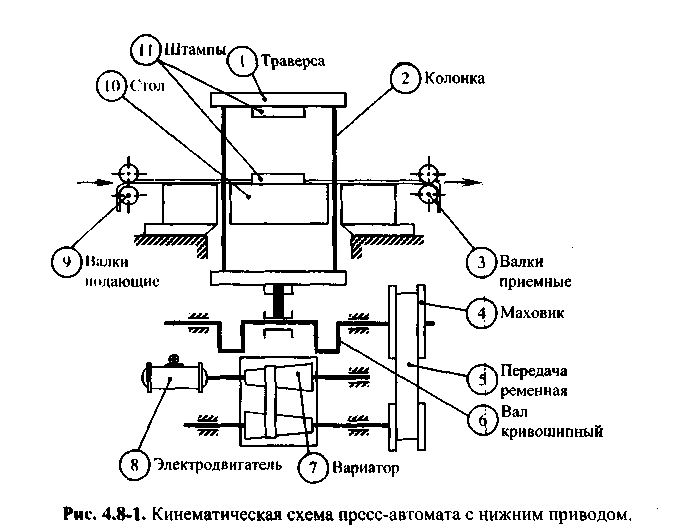 Электропривод.Кузнечные молоты и прессовые машины работают в условиях резкопеременной ударной нагрузки, когда пиковые моменты (при ударе) чередуются с моментами холостого хода (при паузах).Главные электроприводы кузнечно-прессовых машин делятся на две группы:	ЭП с маховиками (ковочные машины, кривошипные прессы и др.),ЭП без маховиков (реечные прессы, правильные и отрезные машины и т.п.)Маховики применяются для выравнивания нагрузки на двигателе и устанавливаются на быстроходном валу привода. В периоды снижения нагрузки ЭД работает на маховик, в котором запасается кинетическая энергия. В периоды пиков нагрузки скорость двигателя снижается, а часть нагрузки компенсируется за счет энергии маховика, что значительно снижает потери.Наличие маховика позволяет использовать ЭД с меньшей мощностью и меньшим перегрузочным моментом, чем без него. Например, номинальная мощность ЭД уменьшается почти в 10 раз.Необходим регулируемый электропривод, обеспечивающий различную скорость деформации, технологического процесса и наладки.Регулирование скорости в диапазоне до 4 : 1 возможно всеми существующими видами (механическими и электрическими).Сюда относятся коробки скоростей, механические вариаторы, переключение пар полюсов АД и бесступенчатое регулирование машин постоянного тока.В настоящее время для регулирования скорости рекомендуется применять:•АД с частотным импульсным управлением, т.е. с регулированием скорости изменением частоты или подводимого напряжения к двигателю.•Асинхронные электромагнитные муфты скольжения (ЭМС) в комплекте с нерегулируемым АД.Такая муфта позволяет плавно изменять скорость рабочего органа за один ход от максимальной до почти нулевой простым способом (изменением тока возбуждения муфты и тормоза).В настоящее время промышленность выпускает «ЭМС» мощностью до 1000 кВт и выше на усилия до 1000 Н и более.     •Двигатели постоянного тока регулируемые (изменением магнитного потока двигателя), источником питания которых являются силовые выпрямители на кремниевых вентилях.Выбор варианта зависит от условий технологического процесса и определяется технико-экономическими расчетами.Двигатели.Электродвигатели кузнечно-прессовых машин (К11М) работают в продолжительном, повторно-кратковременном и кратковременных режимах.Наиболее полно отвечают требованиям двигатели:•серии 4АС — это АД с короткозамкнутым ротором повышенного скольжения (от 4 до 14%), продолжительного или повторно-кратковременного режима (ПВ = 40 %) мощностью от 0,4 до 63 кВт, закрытого обдуваемого исполнения.• серии 2П - это двигатели постоянного тока новой серии, охватывающие высоты осей вращения от 90 до 315 мм и диапазон мощностей от 0,37 до 200 кВт.Машины этой серии предназначены для работы в широкорегулируемых электроприводах. Они заменяют машины серии П, а также специализированные  машины серий ПС(Т), ИБС(Т), ПР.По сравнению с предшествующими сериями у машин серии 2П:повышена перегрузочная способность,расширен диапазон регулирования час готы вращения,улучшены динамические свойства,уменьшены шум и вибрации,повышена мощность на единицу массы,        увеличены надежность и ресурс работы.Управление электроприводом КПМ.Основными принципами управления кузнечно-прессовых машин являются:Выполнение заданного режима движения основного рабочего органа (например, ползуна), при этом должны обеспечиваться производительность машины и качество изделия.Точное взаимодействие ползуна со вспомогательными механизмами (например, подачи, выталкивателя изделий и др.).Безопасность работы оператора (например, отклонение машины-при любых нарушениях, приводящих к авариям и травматизму).Примерами обеспечения безопасности работы оператора могут быть-	отключение КПМ при нарушении взаимодействия частей,обязательное одновременное нажатие оператором двух кнопок обеими руками,применение фотоэлементов, отключающих КПМ, в случае попадания в рабочую зону руки оператора или посторонних предметов.Ниже рассматриваются два варианта кинематических схем и принципиальных электрических схем управления электроприводом КПМ:для кривошипного ковочно-штамповочного пресса,для фрикционного винтового штамповочного пресса.Принципиальная электрическая схема управления ЭП кривошипного ковочно-штамповочного пресса (рис. 4.8-3)Назначение. Для пуска, управления, защиты и сигнализации кривошипного ковочно-штамповочного пресса.Основные элементы схемы.Д — приводной АД с КЗ-ротором, реверсивный.ЭмТ, ЭмМ — электромагнитный тормоз, для затормаживания и растормаживания кривошипного вала;электромагнитная муфта фрикционная, дисковая, для подключения (отключения) ведомой шестерни передачи к кривошипному валу.Т — трансформатор понижающий — 380/220/24 В, для питания цепей управления и сигнализации переменным током.КЛ1, КЛ2 — контакторы линейные, для подключения к сети Д и коммутации цепей питания Д.Основное направление вращения — правое (КЛ1), противоположное — левое (КЛ2).РП1, РП2, PП3 — реле промежуточные:для подключения к сети ЭмТ и ЭмМ,для коммутации цепей управления,для коммутации цепи наладки.ВА — выключатель автоматический, для коммутации и защиты силовой цепи двигателя.ЛС 1, ЛС2, ЛС'3, ЛС4 и МО — лампы сигнальные и местного освещения.Органы управления:УП1 — универсальный переключатель I («левое» — «правое»), для выбора направления вращения реверсивного Д,УП2 — универсальный переключатель 2 («ручное» — «наладка» — «педаль»), для выбора режима управления,Кн.П, Кн.С, Kн.Х1 и Кн.Х2 — кнопки «пуск», «стоп», «ход»,ВКВ, ВКН — путевые выключатели конечные «верх», «низ»,НП(НП:1, HI 1:2) — ножная педаль.Режимы управления:ПУ2 — «Р»      «ручное управление», от кнопок Кн.Х1 и Кн.Х2,«Н» — «наладка», от кнопки Кн.Х2,«П» — «педаль», от ножной педали. Работа схемы.Исходное состояние.Органы управления: УШ — «П», УП2 — «Р», управление от Кн.Х1 и Кн.Х2. Поданы все виды питания (ВА — включен), при этом горят лампы:-	МО — «местное освещение» (возможно подключение переносного),
ЛС4 — «питание» включено,-	ЛС1 — «ручное управление» от кнопок.
Подано питание на цени управления (~ 220 В.).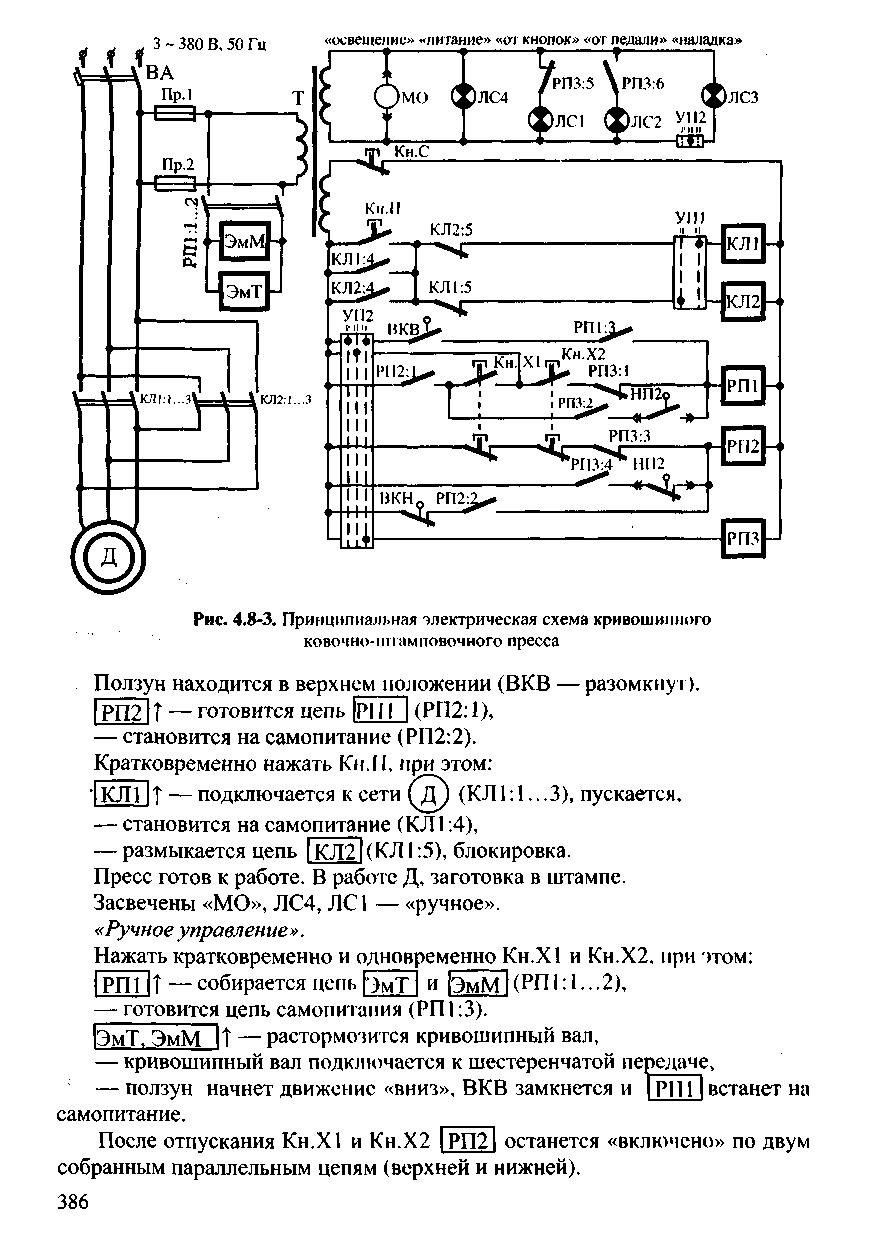 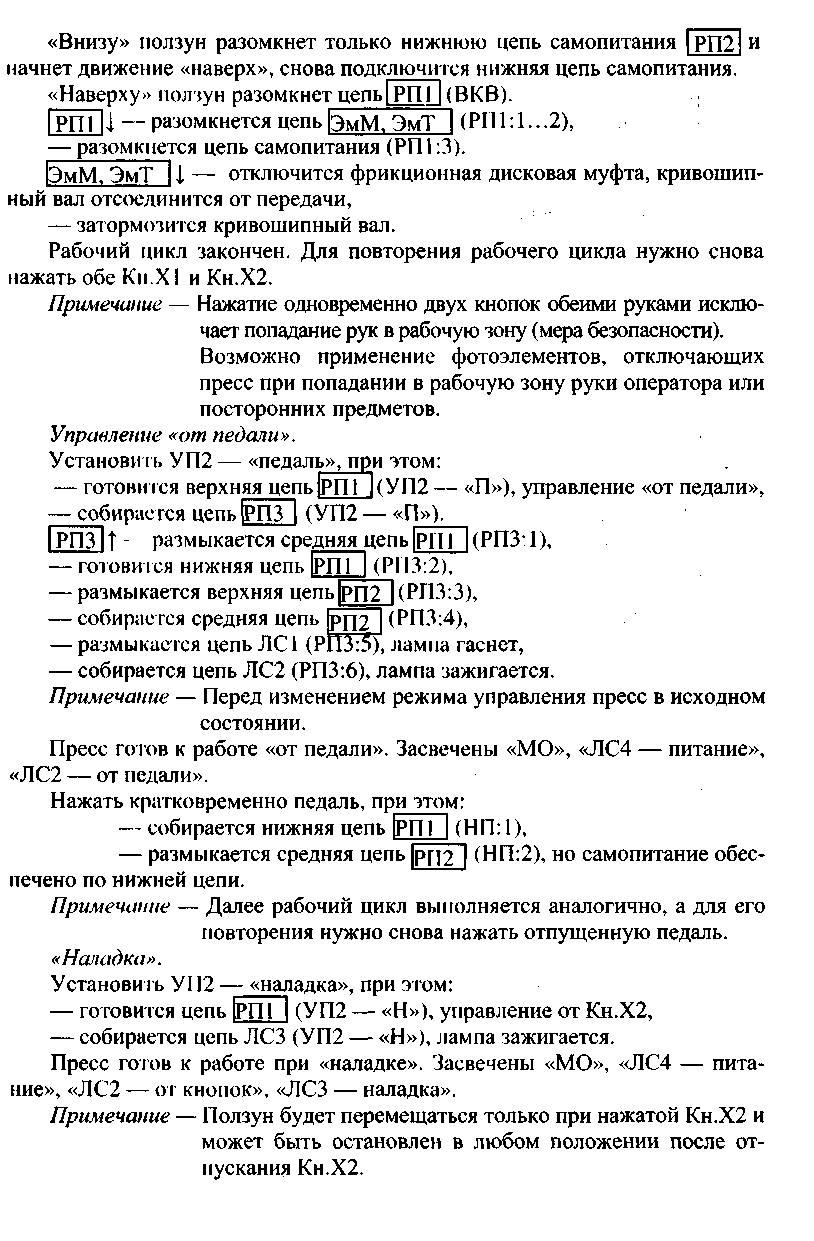 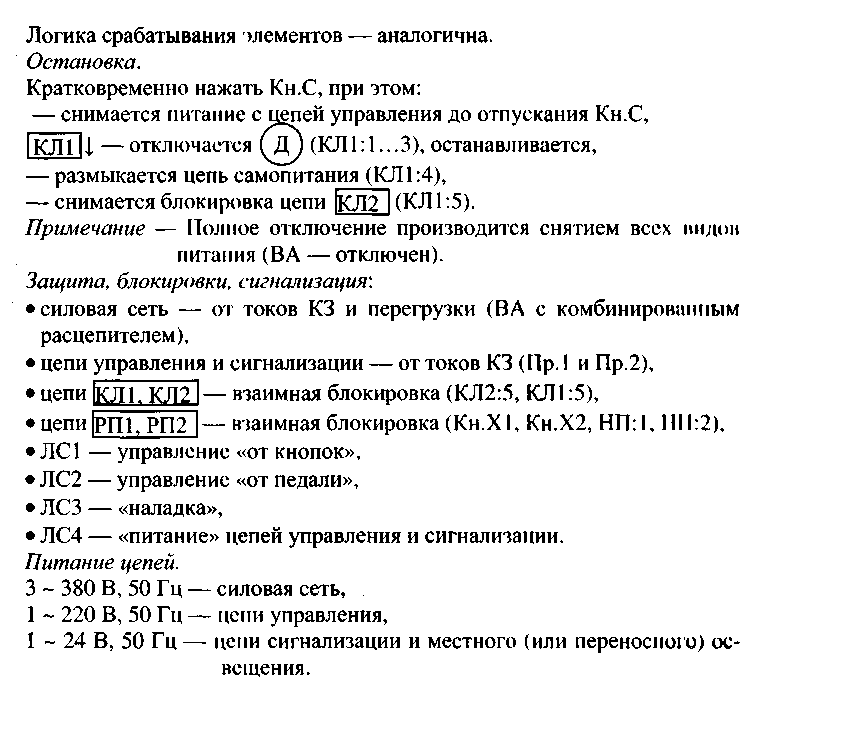 